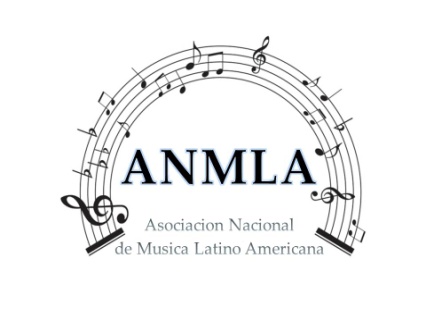                “ PHOTO, LECTURE  VIDEOTAPE  PERMISSION  TO  USE”             “FOR  POSTING  TO  A  PUBLIC  SITE ”                                        I hereby grant A.N.M.L.A. permission to record, photograph and distribute via  an openly accessible  website     And/or other electronic formats for educational purposes, my photo`s and videotape`s. this grant includes      Rights for internal, external use for educational purposes and includes authorization to use my name, voice,       Likeness, biographic information, and supporting material in connection with each recorded class.      A.N.M.L.A.  will not use the capture content for any other purpose without obtaining permission from       The undersigned. I  understand that the  A.N.M.L.A.  will act in reliance on this permission.          To my knowledge my videotapes, photo material fall within fair use guidelines. Acceptable           Media usage, according to fair use guidelines:                           .Showing a few Photos, Videotapes, articles or website                           .Playing  short portions of  movies  for  informational  purposes                           .Displaying  quotes  from  journal  articles  or  stories          ( STUDENT) PRINT NAME :___________________________________________________________                                                SIGNATURE :____________________________________________________________________                         PARENT NAME :_____________________________________________    PHONE :_____________________________                      PARENT  SIGNATURE :_____________________________________________     DATE : _______________________                                                       E-mail :__________________________________________________                                          